BILJKE U PROLJEĆE1. ŠTO RASTE U PROLJEĆE? ODABERI TOČNE ODGOVORE I NAPIŠI U BILJEŽNICU.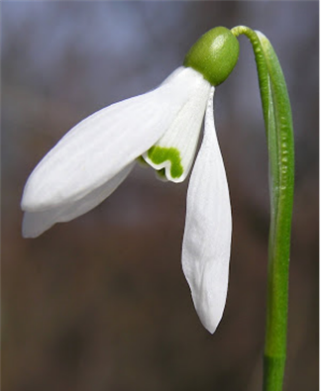 2. NACRTAJ DRVO, GRM I CVIJET U BILJEŽNICU. NEKA TI OVE SLIKE POSLUŽE KAO PRIMJER. 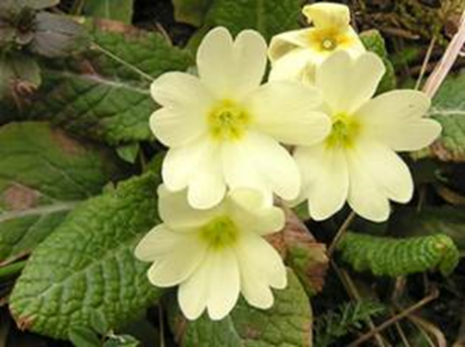 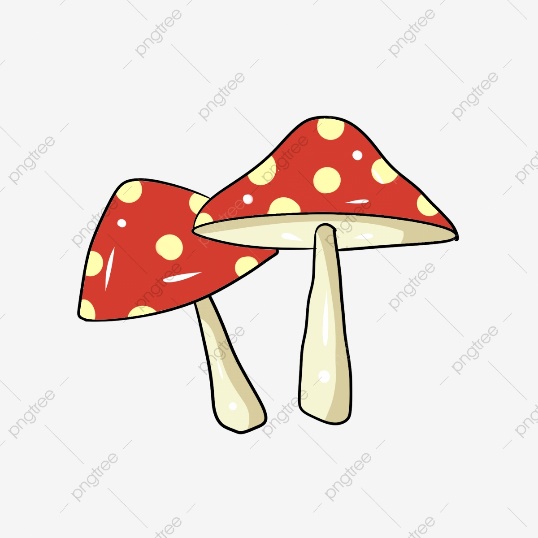 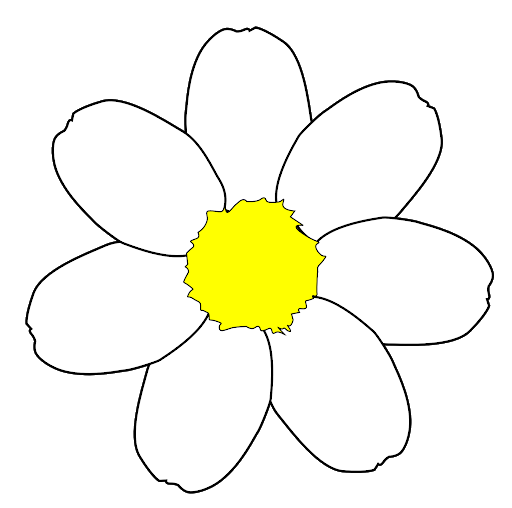 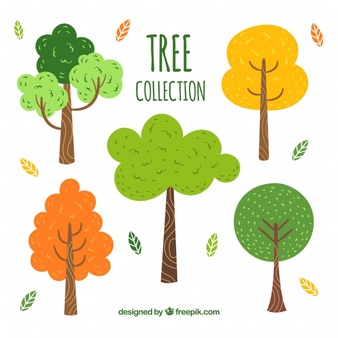 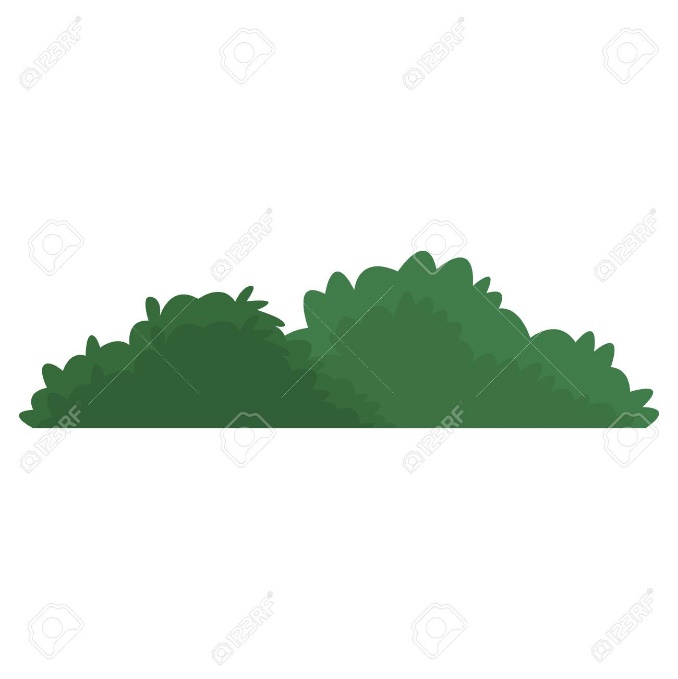 3. POKAŽI PUPOLJAK.  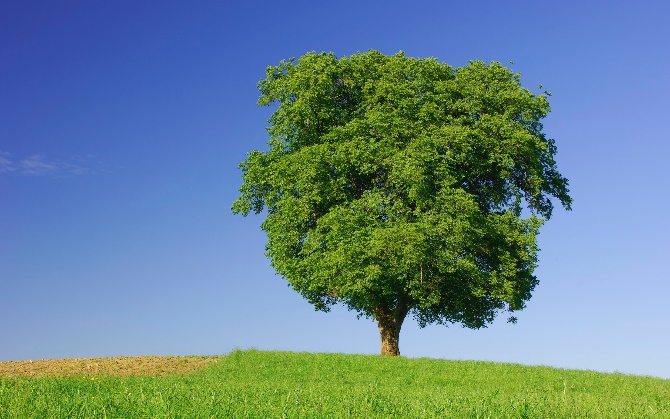 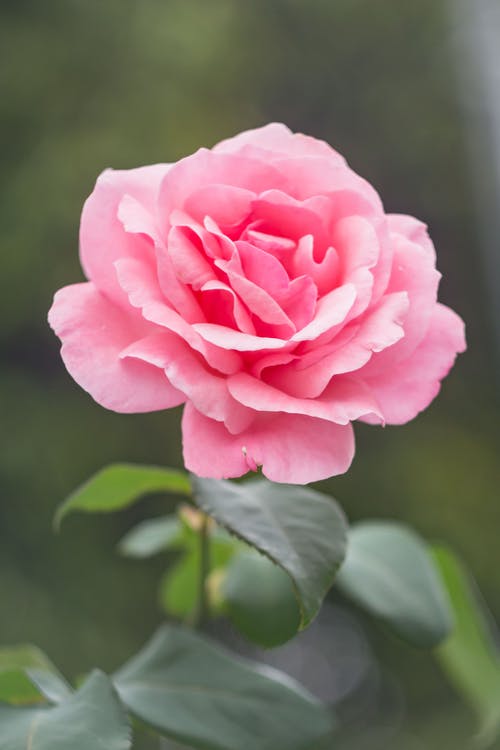 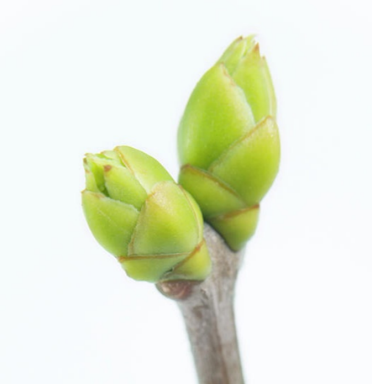 4. NAPIŠI U BILJEŽNICU ŠTO NASTAJE IZ PUPOLJKA. 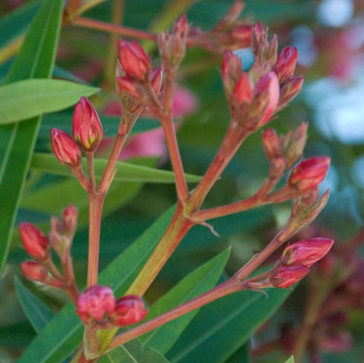 IZ PUPOLJKA NASTAJE :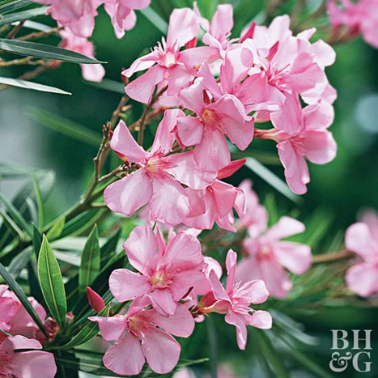 5. NACRTAJ LJUBIČICU. 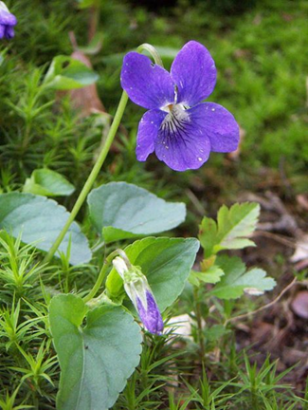 